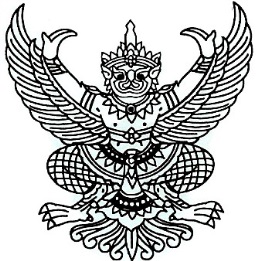 ประกาศองค์การบริหารส่วนตำบลควนสตอเรื่อง   รายชื่อผู้มีสิทธิเข้ารับการสรรหาและเลือกสรรเป็นพนักงานจ้าง................................................           	ตามประกาศองค์การบริหารส่วนตำบลควนสตอ  เรื่อง  รับสมัครสรรหาและเลือกสรรเป็นพนักงานจ้างตามภารกิจขององค์การบริหารส่วนตำบลควนสตอ  ลงวันที่  20  กรกฏาคม  2563บัดนี้  การรับสมัครเสร็จสิ้นแล้ว  และองค์การบริหารส่วนตำบลควนสตอได้ตรวจสอบคุณสมบัติทั่วไป  ตามประกาศคณะกรรมการพนักงานส่วนตำบลจังหวัดสตูล  เรื่อง  หลักเกณฑ์และเงื่อนไขเกี่ยวกับการบริหารงานบุคคลสำหรับพนักงานจ้างขององค์การบริหารส่วนตำบล  ลงวันที่  30  มิถุนายน  2547  และที่แก้ไขเพิ่มเติมถึงปัจจุบัน ข้อ  4  และคุณสมบัติเฉพาะสำหรับตำแหน่ง ข้อ 6 (1) รวมทั้งเงื่อนไขอื่นๆ  เท่าที่ผู้สมัครได้แจ้งไว้ในใบรับสมัครเรียบร้อยแล้ว  จึงประกาศผู้มีสิทธิเข้ารับการสรรหา  ดังนี้รายชื่อผู้มีสิทธิเข้ารับการสรรหาและเลือกสรรเป็นพนักงานจ้าง -2-	2)  วัน  เวลา  สถานที่สรรหาและเลือกสรร		กำหนดการสอบคัดเลือก ในวันที่  20  สิงหาคม  2553   ดังนี้		ภาคความรู้ความสามารถทั่วไป (ภาค ก)		ตั้งแต่เวลา  ๐๙.๐๐   -  ๑๐.๓๐   น.		ภาคความรู้ความสามารถเฉพาะตำแหน่ง (ภาค ข)	ตั้งแต่เวลา  ๑๐.๓๐   -  ๑๒.๐๐   น.สถานที่สอบแข่งขัน ณ  องค์การบริหารส่วนตำบลควนสตอ อำเภอควนโดน จังหวัดสตูล		3)  ระเบียบการสรรหาและเลือกสรร		     1.  เป็นหน้าที่ของผู้สมัครสอบคัดเลือกต้องทราบวิธีการสอบคัดเลือก  วัน  เวลา  และสถานที่		     2.  แต่งกายให้สุภาพเรียบร้อย  ประพฤติตนเป็นสุภาพชน		     3.  นำบัตรประจำตัวประชาชน  และบัตรประจำตัวสอบพนักงานจ้างไปในวันสอบด้วย		     4.  ต้องเชื่อฟังและปฏิบัติตามคำสั่ง  และคำแนะนำของกรรมการหรือเจ้าหน้าที่ดำเนินการสอบโดยเคร่งครัด		     5.  ต้องไม่กระทำการใดๆ  อันเป็นการรบกวนแก่ผู้ที่ยังสอบอยู่		     6.  ผู้สมัครทุกคน  จะต้องได้คะแนนไม่ต่ำกว่าร้อยละ  60  ของทุกวิธีการประเมินสมรรถนะและคะแนนรวมทั้งสิ้นไม่ต่ำกว่าร้อยละ  60  จึงจะถือว่าเป็นผู้ผ่านการสรรหาและเลือกสรร		หากผู้ใดไม่ปฏิบัติตามระเบียบเกี่ยวกับการสอบ  หรือทุจริต  หรือพยายามทุจริต  อาจไม่ได้รับอนุญาตให้เข้าสอบ  และคณะกรรมการมีสิทธิพิจารณาสั่งงดการให้คะแนนได้		4)  การประกาศผลรายชื่อผู้ผ่านการสรรหาและเลือกสรร		องค์การบริหารส่วนตำบลควนสตอ  จะประกาศรายชื่อผู้ผ่านการสรรหาและเลือกสรร (ภาค ก และ ภาค ข) ที่ได้คะแนนรวมทั้งสิ้นไม่ต่ำกว่าร้อยละ  60  ในวันที่  24 สิงหาคม 2563  โดยปิดประกาศไว้  ณ  ที่ทำการองค์การบริหารส่วนตำบลควนสตอ  และทาง www.Khuansator.go.th และองค์การบริหารส่วนตำบลควนสตอ  จะกำหนดสอบภาคความเหมาะสมกับตำแหน่ง (สัมภาษณ์) ในวันที่ 26 สิงหาคม 2563 			ประกาศ  ณ  วันที่  18  เดือน  สิงหาคม   พ.ศ.2563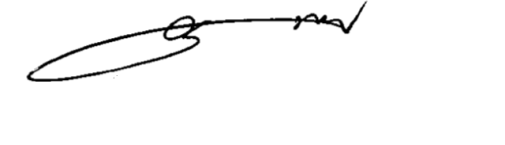 						(ลงชื่อ)...............................................							(  นายดาเระ  นาปาเลน  )						  นายกองค์การบริหารส่วนตำบลควนสตอลำดับที่เลขประจำตัวชื่อ - สกุลหมายเหตุ1001นางสาวนิวรรณ   ทิ้งน้ำรอบ2002นางสาวกันโซม   สิงสาโรคุณสมบัติไม่ครบตามประกาศหลักเกณฑ์3003นางสาวรอซีด้า   ปูตีล่าคุณสมบัติไม่ครบตามประกาศหลักเกณฑ์4004นางสาวหร่อเกียะ  หีมจิตร5005นางสาวฟารีดา   เทศอาเส็น6006นางสาวนูรีซัม   หมั่นยามีน7007นางสาวอารีฉ๊ะ  สมุด8008นางสาววิลตัน   ดาแลหมัน9009นางสาวยูรียา  เบ็ญสะอีด10010นางสาวรอฮานี  บูมีบารูยาดี11011นางสุวรรณา  เกปัน12012นางสาวมาริสา อาแว